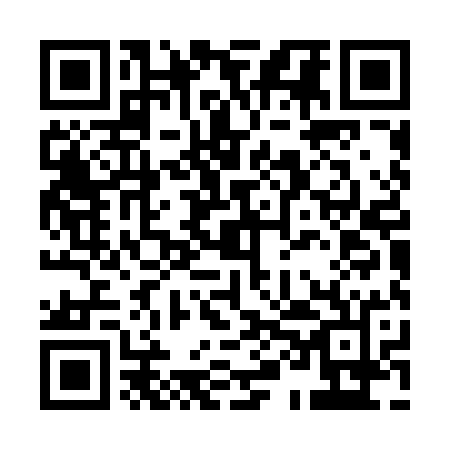 Prayer times for Seymour Landing, British Columbia, CanadaMon 1 Jul 2024 - Wed 31 Jul 2024High Latitude Method: Angle Based RulePrayer Calculation Method: Islamic Society of North AmericaAsar Calculation Method: HanafiPrayer times provided by https://www.salahtimes.comDateDayFajrSunriseDhuhrAsrMaghribIsha1Mon3:155:121:176:499:2211:202Tue3:155:131:186:499:2211:203Wed3:165:141:186:489:2211:204Thu3:165:141:186:489:2111:205Fri3:175:151:186:489:2111:196Sat3:175:161:186:489:2011:197Sun3:185:171:186:489:2011:198Mon3:185:181:196:479:1911:199Tue3:195:191:196:479:1911:1910Wed3:195:201:196:479:1811:1811Thu3:205:211:196:479:1711:1812Fri3:205:221:196:469:1611:1813Sat3:215:231:196:469:1511:1714Sun3:215:241:196:459:1511:1715Mon3:225:251:196:459:1411:1616Tue3:235:261:206:449:1311:1617Wed3:235:271:206:449:1211:1618Thu3:245:281:206:439:1111:1519Fri3:245:291:206:439:1011:1520Sat3:255:311:206:429:0911:1421Sun3:265:321:206:429:0711:1322Mon3:275:331:206:419:0611:1123Tue3:305:341:206:409:0511:0924Wed3:325:361:206:399:0411:0725Thu3:345:371:206:399:0211:0426Fri3:375:381:206:389:0111:0227Sat3:395:391:206:379:0011:0028Sun3:415:411:206:368:5810:5729Mon3:445:421:206:358:5710:5530Tue3:465:431:206:358:5610:5231Wed3:485:451:206:348:5410:50